Школьная формаФорма для девочек: однотонная блузка с длинным с рукавом, клетчатая юбка, синяя жилетка (или сарафан: синий верх и клетчатый низ). Форма для мальчиков: однотонная рубашка с длинным с рукавом, чёрные (синие) брюки, синяя жилетка (матерчатая или трикотажная)Приобрести школьную форму можно в магазине школьной формы «Клёва» ул. Тимме -30, 2 этаж  т.40-30-60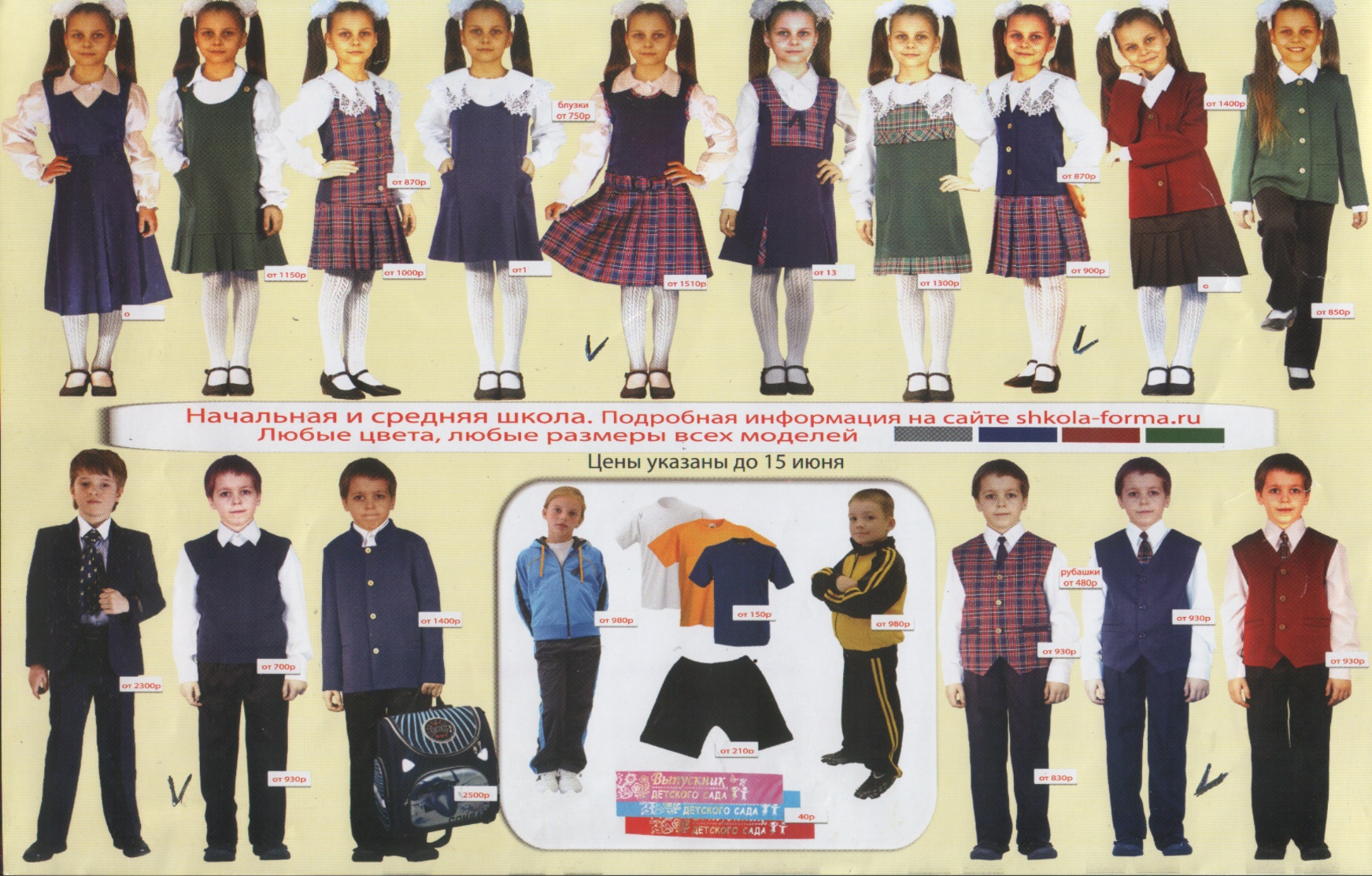 